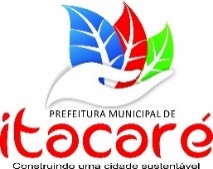 Prefeitura Municipal de ItacaréSecretaria de ComunicaçãoRedator: EC DRT-BA 331Data: 11/10/2021Prefeitura de Itacaré recuperaestrada da região da CamboinhaBoletim: 710/2021A Prefeitura de Itacaré continua com o trabalho de recuperação das estradas e ramais, com o objetivo de melhorar cada vez mais o acesso das pessoas que moram na zona rural, incrementando o turismo e garantindo o escoamento da produção agrícola. E essa semana foi realizado o serviço de recuperação da estrada que dá acesso à região da Camboinha, beneficiando centenas de famílias que vivem do turismo e da agricultura familiar.De acordo com o prefeito de Itacaré, Antônio de Anízio, o objetivo é melhorar os acessos, facilitar o escoamento da produção agrícola e garantir uma melhor qualidade de vida dos moradores. E o trabalho vai continuar, com a proposta de atender a cada vez mais localidades da zona rural do município. Nos últimos meses foram realizados serviços de melhorias, conservação e encascalhamento de diversas estradas na zona rural. Na região da Camboinha a Prefeitura de Itacaré também realizou o serviço de abastecimento de água, beneficiando dezenas de famílias que não contavam com a água encanada, e também a recuperação do Posto Médico. Agora foi a vez da manutenção e melhoria das estradas para oferecer muito mais dignidade aos moradores do campo e aquecer a economia do município, principalmente da agricultura familiar, gerando mais empregos, renda e uma melhor qualidade de vida para o povo da zona rural. A Prefeitura de Itacaré continua com o trabalho de recuperação das estradas e ramais, com o objetivo de melhorar cada vez mais o acesso das pessoas que moram na zona rural, incrementando o turismo e garantindo o escoamento da produção agrícola. E essa semana foi realizado o serviço de recuperação da estrada que dá acesso à região da Camboinha, beneficiando centenas de famílias que vivem do turismo e da agricultura familiar.De acordo com o prefeito de Itacaré, Antônio de Anízio, o objetivo é melhorar os acessos, facilitar o escoamento da produção agrícola e garantir uma melhor qualidade de vida dos moradores. E o trabalho vai continuar, com a proposta de atender a cada vez mais localidades da zona rural do município. Nos últimos meses foram realizados serviços de melhorias, conservação e encascalhamento de diversas estradas na zona rural. Na região da Camboinha a Prefeitura de Itacaré também realizou o serviço de abastecimento de água, beneficiando dezenas de famílias que não contavam com a água encanada, e também a recuperação do Posto Médico. Agora foi a vez da manutenção e melhoria das estradas para oferecer muito mais dignidade aos moradores do campo e aquecer a economia do município, principalmente da agricultura familiar, gerando mais empregos, renda e uma melhor qualidade de vida para o povo da zona rural. A Prefeitura de Itacaré continua com o trabalho de recuperação das estradas e ramais, com o objetivo de melhorar cada vez mais o acesso das pessoas que moram na zona rural, incrementando o turismo e garantindo o escoamento da produção agrícola. E essa semana foi realizado o serviço de recuperação da estrada que dá acesso à região da Camboinha, beneficiando centenas de famílias que vivem do turismo e da agricultura familiar.De acordo com o prefeito de Itacaré, Antônio de Anízio, o objetivo é melhorar os acessos, facilitar o escoamento da produção agrícola e garantir uma melhor qualidade de vida dos moradores. E o trabalho vai continuar, com a proposta de atender a cada vez mais localidades da zona rural do município. Nos últimos meses foram realizados serviços de melhorias, conservação e encascalhamento de diversas estradas na zona rural. Na região da Camboinha a Prefeitura de Itacaré também realizou o serviço de abastecimento de água, beneficiando dezenas de famílias que não contavam com a água encanada, e também a recuperação do Posto Médico. Agora foi a vez da manutenção e melhoria das estradas para oferecer muito mais dignidade aos moradores do campo e aquecer a economia do município, principalmente da agricultura familiar, gerando mais empregos, renda e uma melhor qualidade de vida para o povo da zona rural. 